Jesus 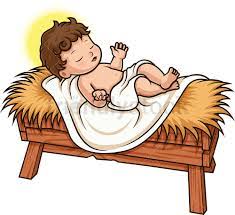 cross 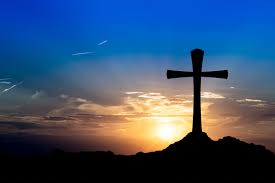 chocolate egg  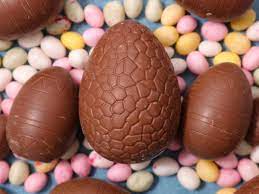 bunny  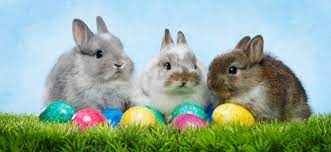 spring 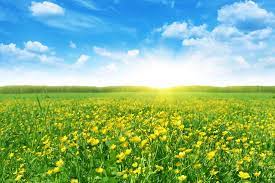 daffodils  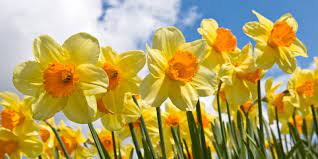 chicks 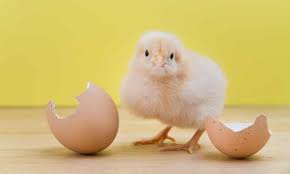 flowers 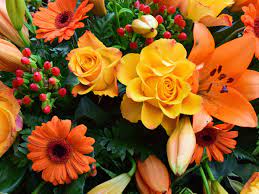 hot cross buns 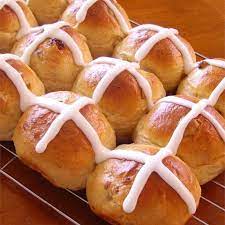 basket  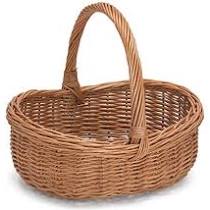 lambs 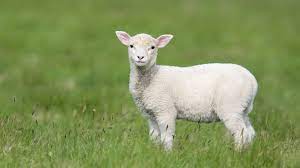 church 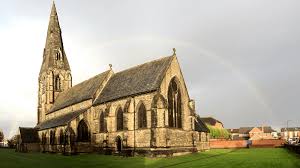 